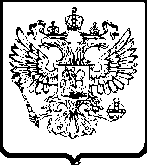 УПРАВЛЕНИЕ ФЕДЕРАЛЬНОЙ АНТИМОНОПОЛЬНОЙ СЛУЖБЫПО ТЮМЕНСКОЙ ОБЛАСТИ. Тюмень,  ул. Холодильная, 58а                                                               тел. 50-31-55АКТ   ПРОВЕРКИ № 5г. Тюмень                                                                                                  17.02.2012г.На основании приказа Тюменского УФАС России от 24.01.2012 № 26  проведено плановое контрольное мероприятие в отношении ООО “ЖЭУ-9” (625034, г. Тюмень, ул. Камчатская, 181).Продолжительность проверки: 1 рабочий день.Акт составлен Валеевым Р.И.С копиями приказа о проведении проверки ООО «ЖЭУ-9» ознакомлен 30.01.2012.Лица, проводившие проверку: главный специалист-эксперт Валеев Рустам Илгамович – руководитель инспекции, специалист-эксперт Щеткова Наталья Сергеевна. В проведении проверки принимал участие: начальник участка №1 ООО “ЖЭУ-9” – Бабенко В.И.Предметом проводимой проверки является соблюдение требований антимонопольного законодательства при использовании муниципального имущества, предоставленного департаментом имущественных отношений администрации г. Тюмени в качестве муниципальной преференции.Период, за который проведена проверка соблюдения антимонопольного законодательства: с момента предоставления муниципальной преференции по настоящее время.Срок проведения проверки: с 01.02.2012 по 29.02.2012.Дата проведения проверки: 16.02.2012.В соответствии с заявлением департамента имущественных отношений администрации г. Тюмени от 03.12.2010 № 6634  согласие антимонопольного органа испрашивалось на предоставление ООО “ЖЭУ-9” муниципальной преференции путем передачи в аренду нежилых помещений, расположенных по  следующим адресам: - г. Тюмень, ул. Пермякова, 31/1, площадью 89,8 кв.м., сроком на 11 месяцев 26 дней;- г. Тюмень, ул. Камчатская, 181, площадью 1291,1 кв.м., сроком на 5 лет.Письмом Тюменского УФАС России от 15.12.2010 № ДШ/8691 было согласовано предоставление муниципальной преференции путем передачи указанного недвижимого имущества (на 11 месяцев 26 дней и на 5 лет) в указанных в заявлении целях – поддержка субъектов малого и среднего предпринимательства для осуществления деятельности по управлению эксплуатацией жилого фонда.Недвижимое имущество, расположенное по адресу: г. Тюмень, ул. Камчатская, 181, было передано ООО “ЖЭУ-9” на основании приказа департамента имущественных отношений администрации г. Тюмени от 21.12.2010 № 1187. Инспекцией было установлено, что в здании расположенном по вышеуказанному адресу ведется ремонт предоставленного помещения.         Так на момент проведения настоящей проверки в нежилом помещении, расположенном по адресу: г. Тюмень, ул. Пермякова, 31/1 находится участковый пункт полиции. Согласно представленным документам ООО “ЖЭУ-9” является субъектом малого предпринимательства согласно критериям, установленным Федеральным законом от 24.07.2007 №209-ФЗ «О развитии малого и среднего предпринимательства в Российской Федерации».При проведении проверки признаки нарушения антимонопольного законодательства со стороны проверяемой организации не установлены.Прилагаемые документы (копии): - письмо в адрес ООО “ЖЭУ-9” от 25.01.2012 №ДШ/330 о проведении проверки;- письмо Тюменского УФАС России от 15.12.2010 №ДШ/8691  о рассмотрении заявления;- договор аренды от 11.04.2011 № 041127833;	- сведения о среднесписочной численности работников ООО “ЖЭУ-9” за предшествующий календарный год;	- бухгалтерский баланс на 30.09.2011г.;- платежные поручения № 417 от 18.08.2011, № 487 от 21.09.2011, № 509 от 04.10.2011, № 595 от 08.11.2011, № 663 от 07.12.2011, № 713 от 28.12.2011, № 48 от 06.02.2012,Подписи лиц, проводивших проверку:                                             _________                                                                                                           _________С актом проверки ознакомлен, копию акта со всеми приложениями получил:«____»_________ 2012 г.                           _________________ _____________Отметка об отказе руководителя проверяемого лица (его уполномоченного представителя, иного должностного лица) подписать акт ____________________________________________________________________Руководитель инспекции                                                                     ____________